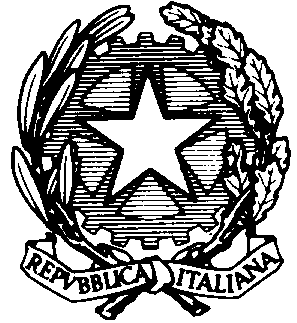 Ministero dell’IstruzioneUfficio Scolastico Regionale per il LazioUFFICIO VIII -  Ambito territoriale di LatinaVia Legnano 34 - 04100 Latina - Codice Ipa: m_piPOSTI DISPONIBILI IN O.F. a.s. 2022/23Profilo professionale di Assistente AmministrativoProfilo professionale di Assistente Tecnico usp.lt@istruzione.it - - P.E.C.  usplt@postacert.istruzione.it 0773/460308-309  Cod. fiscale: 80004180594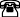 Sito  internet:  http://www.csalatina.itProfilo professionale di Collaboratore ScolasticoLTIS00600X	I.S. PACIFICI DE MAGISTRIS	1TARTAGLIONE	2 CASCHERA3	LTRH01000P	IPSEOA CELLETTI	                          1  DE ROSA                      2 MARTUCCI              3 ROCCO                      4 PARADISO                               5 CUZZOVAGLIA               6 GALLO7LTSL02000C	LICEO ARTISTICO	1 MASSIMO BIAGIO2° FIORENZALTTD04000L	ITC BIANCHINI	1 CRISTINILTTF05000D	LICEO TECNOL. SABAUDIA	1 VECCIARELLI ( 2 FASCIA)LTTF09000X	ITI PACINOTTI	1 ZUENA2 DI BELLO	Profilo di Collaboratore Scolastico Tecnico Addetto alle Aziende AgrarieLTIS01600E	I.S. SAN BENEDETTO	1 SALVATORI JESSICA	POSTI PART_TIMEProfilo di Assistente AmministrativoMANUZIO                                                             18h                 DI FEOLA                                                     MANUZIO                                                             12h                 DI FEOLACABOTO                                                                18h                 DEL PRETE CABOTO                                                                 6 h                 CAPPAVERDE CPLINIO                                                                    6 h                 CUOMO NICOLA MEUCCI                                                                 18h                VIOZZI FRANCESCADE LIBERO                                                            18h                FUSCO MADDALENABIANCHINI                                                            6 h                 D’ARCO MARIANGELAFILOSI                                                                     18h                TREGLIA Profilo di Assistente TecnicoProfilo di Collaboratore Scolastico                                     I.C. MATTEJ FORMIA         H18                        1 GATTALTIC820002I.C. SAN FELICE C.1FILOSI AMELIA	LTIC84500AI.C. VOLTA1 PIANESE MARIO	LTIS01600AI.S. SAN BENEDETTO1 VENDITTI MASSIMO	LTIS01700AI.S. FERMI-FILANGIERI1 MORISCO LAURA  	2 DI NUCCI  GIULIA	LTPS060002LICEO MEUCCI1 DONNARUMMA MARIA ROSARIALTIC81300VI.C. POLLIONE1 FASOLO MAURO 	LTTD04000LITC BIANCHINI                 1 IACOZZA FRANCA LTIC80200CI.C. FLACCO1 	LTIC840007I.C. VERGA               1________________________    LTIC84900NI.C. FAITI1 DI PROSPERO ERNESTO	Area AR02LTPM030007LICEO MANZONI1	LTIS01700AI.S. FERMI-FILANGIERI1	LTIS019002I.S. Einaudi-Mattei1	LTTF09000XITI PACINOTTI1	Area AR20LTRH01000PIPSEOA Celletti1	LTIS00600XI.S. PACIFICI-DE MAGISTRIS1	LTCT700009CPIA LATINA1	LTIC80000RI.C. CAETANI CISTERNA1 DI FOGGIA2 ESPOSITO3 COLELLA4 VASTALI ( 2 FASCIA)	LTIC80100LI.C. SONNINO-ROCCASECCA1 FLORENZANO2	LTIC80200CI.C. FLACCO1 BORRELLI2 POMENTI LOREDANA ( 2 FASCIA)3 POMENTI MARIA ( 2 FSCIA )LTIC803008Carducci1 MARSELLA2 DIANALTIC804004I.C. MANUZIO1 LETTIERO2 CILIENTO3 PROTOLTIC80500XI.C. SABOTINO1 MASCIA	2	3	LTIC809007I.C. GIULIO CESARE1 DI MEO2	3	4	LTIC812003I.C. MATTEJ1 MEZZA2 GALLINARO GIOVANNI3 BAVOSA RAUCCO FILOMENA	4 BUOMPANE5 DI LORENZO6 TIZZANOLTIC81300VI.C. POLLIONE1 LUNGO2 BRONGO3 TARTAGLIONE4 PALLADINOLTIC81400PI.C. SS COSMA E D.1 RUSCILLO2 DE RISOLTIC81500EI.C. PRAMPOLINI1	LTIC81600AI.C. MILANI LATINA1PACIOSELLI ( 2 FASCIA)LTIC817006I.C. AMANTE1 PESTILLOLTIC818002I.C. ALIGHIERI1 LANGELLA2	3	LTIC820002I.C. SAN FELICE C.1 NOTARO2 ANNUNZIATA3 OI GIUSEPPELTIC82100TI.C. GRAMSCI1	2	3	LTIC82200NI.C. PASCOLI1	2	LTIC82300DI.C. P. AMEDEO1 PICANO  STEFANOLTIC824009I.C. MATTEOTTI1	2	LTIC825005I.C. CASTELFORTE1 MASTANTUONO2 CALVANOLTIC826001I.C. PISACANE1 PACIFICO2	3	LTIC82700RI.C. SEZZE-BASSIANO1 VAIARDI2 	3LTIC82800LI.C. FIORINI1 DI  FABIO	2   NO	LTIC82900CI.C. MONTESSORI1 CECCARELLI	2 PERCOCO	LTIC83000LI.C. MILANI TERRACINA1 DI SARNO2 LEONE3 DE CAROLIS4 PROTA	LTIC83100CI.C. ZONA LEDA1	2	3	LTIC832008I.C. GIULIANO1	2	LTIC833004I.C. SERMONETA1	2	3	4	LTIC83400XI.C. CORI1 GIANSANTI2 ZAMPILTIC83600GI.C. SAN TOMMASO              1 DI CAPUA2 MARTELLUCCI	                     3 DE SALES ( 2 FASCIA)LTIC83700BI.C. GARIBALDI APRILIA1 FERONE	2	LTIC838007I.C. VOLPI1 CASALE2 SERRALUNGO3 VISONELTIC839003I.C. PLINIO1 PICARDI2 BOVE ( 2 FASCIA)	3 PELLEGRINO 2 FASCIA)4 SCALERA ( 2 FASCIA)LTIC840007I.C. VERGA1 PISA	2 CONTILTIC841003I.C. MANFREDINI1 ROSA2	LTIC84200VI.C. DON SANTORO1 MARINO2 DI GIROLAMO	3 DI GIULIO ( 2 FASCIA)LTIC84300PI.C. CENCELLI1 SPEDALIERI	2	LTIC84400EI.C. TOSCANINI1	2	3	LTIC84500AI.C. VOLTA1 LORETI2 ZAMPERLA3 CICALA	LTIC846006I.C. E. CASTELNUOVO1	2	3	LTIC847002I.C. CENA1 PANE2	LTIC84800TI.C. L. DA VINCI-RODARI1 GALEONE2 VERDELTIC84900NI.C. FAITI1	2	LTIC85000TI.C. FREZZOTTI-CORRADINI1 ANTROPOL2	3	4LTIC85100NI.C. TASSO1 PERCIBALLE2	LTIC85200DI.C. GARIBALDI FONDI1  SCALERA2 DE BONIS LTIC853009I.C. MILANI FONDI1 PICANOLTIC854005I.C. MINTURNO 11 LA VALLE2 RASILELTIC855001I.C. SCAURI1 CALZERANO2 MINCIONE	3 TURCO 	LTIS85700LI.C. ASPRI1 SPIRITO	LTIS00100RI.S. RAMADU’1 PORFIDIA ( 2 FASCIA)2 BUSONE ( 2  FASCIA)LTIS00300CI.S. T. ROSSI1 D’EMILIA2	LTIS004008I.S. ROSSELLI1 DI PIETRO	2	3	4	5LTIS00700QI.S. CABOTO                           1 PAGLIUCA                           2 IENCO LTIS013003I.S. MARCONI1	2	3	LTIS01600EI.S. SAN BENEDETTO1 GOGLIA2	3	LTIS01700AI.S. FERMI-FILANGIERI1 BORRELLI2 CAPPAVERDE CESARE3 IAVARONELTIS018006I.S. GALILEI-SANI1 RUSSO2 DI DESIDERIO ( 2 FASCIA)	3	LTIS019002I.S. EINAUDI-MATTEI1 MAZZARALTIS021002LICEO CICERONE-POLLIONE1 GRUMIRO	2 FUSCO	3 TUFANO	LTIS02300NI.S. FERMI            1 PAROLISELTIS026005I.S. GOBETTI-DE LIBERO1 DI BIASIO	2 DELLO IACONO	3 DI FAZIO	LTIS027001I.S. V.VENETO-SALVEMINI            1 SIMONETTI           2 CAVALLOLTPC080004LICEO ALIGHIERI1	LTPM030007LICEO MANZONI1 CARCONI2 RUFFONI (2 FASCIA)34LTPS02000GLICEO G.B.GRASSI1 CARELLALTPS04000RLICEO TERRACINA1 NIGROLTPS05000BLICEO MAJORANA123LTPS060002LICEO MEUCCI1MANZO2LTRC01000DIPCST FILOSI1MANGIOCCALTIC80100LI.C. Sonnino-Roccaseccah 181	LTPS02000GLiceo G.B. Grassih 121	h 61	h 181	LTRC01000DIPCST Filosih 181 TREGLIA SABRINA	LTTF05000DLiceo Tecnologico Sabaudiah 181	LTPS04000RLiceo L. da Vincih 18 Oriz.1	h 18 Vert.2 LAURETTI SONIA	h 63 IZZO ROSA	Area AR02LTIS018006I.S. GALILEI-SANIh 181	Area AR21LTRH01000PIPSEOA Cellettih 181LTRH01000PIPSEOA Cellettih 181 VIOLA2 BRUCALE	3 NO	LTCT703005CPIA Formiah 181	LTIC853009I.C. Milani Fondih 181 ZANGRILLOLTIS013003I.S. Marconih 181	LTIC84200VI.C. Don A. Santoroh 181	LTIC81300VI.C. POLLIONEh 151 COPPOLALTSL02000CLICEO ARTISTICOh 181 LANCELLA